Convert network impedances to admittances and obtain the bus admittance matrix by inspection.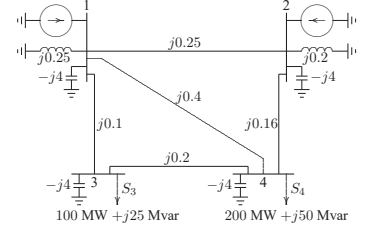 Determine the bus admittance matrix by inspection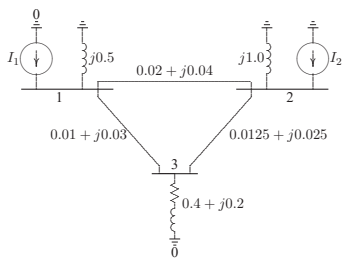 Determine the bus admittance matrix by inspection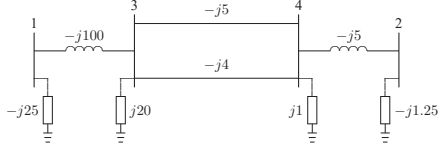 